ISTANZA DI VOLTURA AI SENSI DEL REG. (CE) 853/2004Al Servizio Veterinario                                                             Della ASLPer il tramite dello Sportello UnicoDelle Attività Produttive delComune di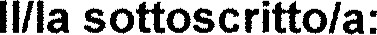 Cognome …………………………………………… Nome……………………………………………………………………Codice Fiscale ………………………………………………….Nato a ………………………………………………………….. Provincia……………………… il ………………………….Stato …………………………………………………. Cittadinanza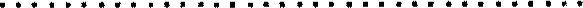 Residente in Via/piazza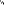 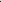 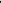 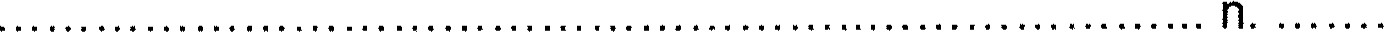 Comune di ……………………………………………………………………………CAP  Provincia Tel……………………….	Fax ……………………………..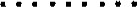 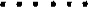 e-mail ……………………………….@............................... pec………………………@........................ln qualità di   Titolare	Legale Rappresentante  altro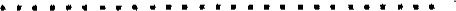                       dell'impresa individuale	 della società	 dell'Entedenominata/o (denominazione o ragione sociale registrata alla CCIAA)……………………………………………………………………………………………………………………………………………….Codice Fiscale ………………………………………………….Partita IVA (se diversa dal codice fiscale) …………………………………………………………….Con sede legale nel Comune ………………………………………..Provincia………………………………Via/piazza …………………………………………………………………………….n°……………………………………………Cap Tel.  fax .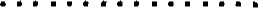 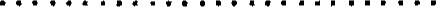 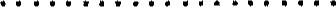 n o di iscrizione al Registro Imprese …………….CClAA di ......... ... ... e-mail …………………………@............................pec ………………………….@.............................Comune (sede operativa dello stabilimento) …………………. Cap …………. Provincia………. Via/piazza ° 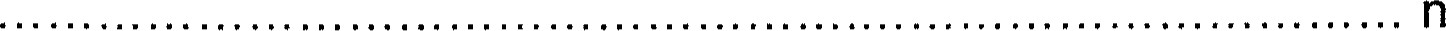 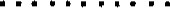 Tel.  fax .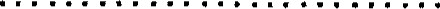 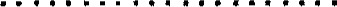 Chiedeper lo stabilimento sito nel Comune di......................................................prov... ……… Via…………………………………………………….. n°……………………cap...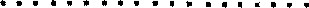 la voltura dell’atto di riconoscimento (Approval number) ………………………..per lo  svolgimento delle attività riportate nella Scheda di Rilevazione Tipologia di Attività (Scheda B) agli atti di codesto Servizio, che non hanno subito nessuna modifica:da (indicare la vecchia ragione sociale) ……………………………………………………………………………….a (indicare la nuova ragione sociale) …………………………………………………………………………………..A tal fine si allega: atti attestanti la variazione della ragione sociale (rogito notarile/scrittura privata autenticata dal Notaio; affitto/cessione d’Azienda, cambio di denominazione sociale, ecc.); 2 attestazioni di pagamento delle Imposte di Bollo del valore corrente, per l'istanza e per il titolo autorizzativo, versati utilizzando il modello F23 dell'Agenzia delle Entrate (codice Tributo 456T); dichiarazione sostitutiva di certificazione per la comunicazione antimafia;  dichiarazione di iscrizione alla Camera di Commercio della Ditta subentrante; A tal proposito il/la sottoscritto/a DICHIARA sotto la propria personale responsabilità che: il responsabile dello stabilimento è il/la Signor/a (qualora diverso dal rappresentante     legale) 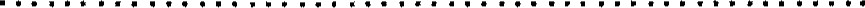 Ai sensi del D.Lgs. 32/2021 è dovuto un versamento alla Asl Roma3 che verrà dettagliato nella bolletta di riscossione appositamente emessa.Il/la sottoscritto/a dichiara inoltre:di essere informato che la presente non sostituisce altri eventuali adempimenti di legge previsti ai fini dell'avvio dell'attività; di essere consapevole delle sanzioni penali previste in caso di dichiarazioni non veritiere e di falsità negli atti e della conseguente decadenza dai benefici di cui agli artt. 75 e 76 del D.P.R. 28/12/2000, n. 445 e s.m.i..  la conformità all'originale degli atti trasmessi; Il/la sottoscritto/a si impegna a: comunicare ogni successiva modifica significativa a quanto sopra descritto ivi compresa la cessazione dell'attività, pena la sospensione del riconoscimento.	Data	Il RichiedenteInformativa privacy Il/La sottoscritto/a dichiara di essere informato, ai sensi e per gli effetti di cui all'art. 13 del DLgs 196/03 e s.m.i., che i dati personali raccolti saranno trattati, anche con strumenti informatici, esclusivamente nell'ambito del procedimento per il quale viene inoltrata la presente domanda. Il sottoscritto autorizza al trattamento dei propri dati personali ai fini degli adempimenti necessari per l'erogazione della prestazione richiesta. Prende atto del diritto di accedere ai propri dati ed ottenere le informazioni e quant'altro previsto dall'art. 13 del D.Lgs. 196/03 e s.m.i. Data	 _______________________                                                                      Firma _______________________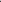 Imposta di BOLLOde' valore corrente assolta